个人简介：朱夏实，女，汉族，2001年8月5日出生，共青团员，桐城师范高等专科学校旅游与公共管理系高专19旅游管理专业，曾获得第九届“挑战杯”安徽省大学生创业计划竞赛银奖、校内二等奖学金、酒店技能大赛三等奖，被授予“优秀团员”、“先进个人”、“优秀学生会干部”等称号。正文：为青春而奋斗—旅管系国家励志奖学金获得者朱夏实事迹材料朱夏实（旅游与公共管理系旅游管理班）弹指间，两年的大学生活已落下帷幕。成熟与自信代替了曾经的青涩与稚气。在这里，留给了我太多太多人生中难忘的记忆，无论是在思想上，学习上，还是在生活上，工作上，这三年都使我受益匪浅。在这三年的生活中，汗与泪，苦与乐，勤与专，交织成一张严谨求是、刻苦专攻的茧，细密地包围并保护着三年后破茧而出的我。我家位于一个偏僻的小乡村，主要家庭收入依靠做农活，收入相对不稳定。父母双方都已年迈，容易生病。父亲更是药不离身，父母生活十分节简，为人热情和善。因家庭贫寒，从小就懂得花钱容易赚钱难，所以生活勤俭朴素，不乱花一分钱，不与人攀比。清楚地知道每年的学费和生活费对家里来说是不小的负担，平时放假也会选择去做兼职、勤工俭学等社会实践，这不仅减少家里负担，还增加社会经验。在学习方面，学生始终应以学业为主，从入学第一天起我从未放松学习。在课堂上始终保持端正、谦虚的学习态度，积极配合老师教学，努力进步自己的专业知识水平;课下虚心向同学请教，认真预习及完成老师所留的作业。通过不懈的努力我的成绩逐步的得到提高，当然，在学好专业课的同时，我还积极的参加各种竞赛来提高自己的实践能力，与此同时自觉扩展自己各方面的知识，课外长期坚持自学,在空闲时间里经常在图书馆或通过上网的方式查阅资料来充实自己，及时补充课堂知识的不足，通过这些拓宽了我的视野，丰富了我的知识。在生活方面，独立生活已比起2019年初秋刚来学校时得心应手得多了。逐渐学会以综合的心态处理与同学间的关系，也慢慢沉稳干练了许多。为了享受平和宁静的生活，蜕去了曾经如刺般的戾气，珍惜并爱护身边的简单与快乐。我还积极参加社会实践活动，例如参与各种志愿者活动，疫情防控活动，学雷锋活动，看望孤寡老人等，从而使自己更好的接触社会，了解社会，并得到锻炼，增加实践经验。我勤俭节约、严以律己、宽以待人，我尊敬师长、团结同学，建立了不错的人际关系。虽然家里贫困，但在生活中我并没有觉得我少得到了什么，相反我觉得我比一些同学学到了更多的东西。在思想方面，我特别注重思想的发展和成熟，培养正确的人生观、价值观和世界观，积极向党组织靠拢，并递交了入党申请书，被评为“入党积极分子”，平时努力学习党的理论知识，明确自己肩负的历史使命，时刻以先进正确的思想和理念激励自己，永记党的宗旨。在平时的学习、工作和生活中严于律己，艰苦朴素。我的性格开朗大方，果敢坚韧，使我身边聚集很多简单而快乐的朋友，我们有着共同的进去方向。我的经历，使我比同龄人有着更多的阅历，也使我能做到“胆大心细，遇事不慌”。我的超越年龄的成熟，让我有时显得老成与严肃，但是成熟艰难的过去并未改变我简单快乐的本性，因为我相信“厚积薄发”，所以我不辞辛苦，凡事躬亲。周围不屑的眼光与评论，我不在意，因为我知道我要的是什么，我想走的是哪条路，那么“走自己的路，叫别人去说吧”！这次有幸能获得国家励志奖学金的机会，对我来说不仅是一种荣誉，更重要的是减轻了我在学习期间所面临的经济压力，也减轻了父母的负担，同时也在学习上激励我更加奋发进取。在以后的学习生活中，我将一如既往的遵守学校的规章制度，积极参加学校的各项活动，不断向党组织靠拢，为成为一名真正的中国共产党员而努力，努力学习科学文化知识，提高自身文化素质，做好各项工作，为同学服务。一切的成绩终将属于过去，未来的道路还很长仍需要自己坚定的前行，在未来的日子里，相信我会更加努力的学习、工作，为国家和社会贡献自己的力量。我相信:机遇不只需要等待，还需要自己努力的去创造!师长点评:该同学在校期间能够遵守学校各项规章制度，学习刻苦认真，学习成绩优良，具备良好的专业素养。积极参加各类校系活动并获奖。尊敬师长，团结同学，与人为善,有一定的交际能力，是一名品学兼优的大学生。——辅导员  尹璐璐照片：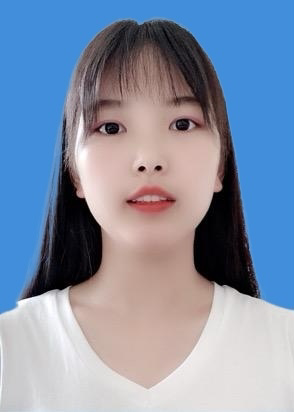 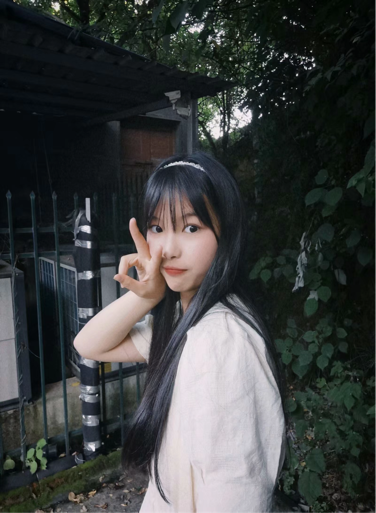 